PRISTUPNA IZJAVAČlanak 16 , stavak 3 statuta IPA Hrvatske Sekcije:                   „Svaki pripadnik Ministarstva unutarnjih poslova Republike Hrvatske i bivši pripadnik u MUP-a RH, a da nije nečasno otpušten, te umirovljenik MUP-a RH bez razlike na rang, spol, rasu, boju kože, jezik ili vjeroispovijest, dragovoljno može postati član IPA-e učlanjujući se ujedan od regionalnih klubova u Republici Hrvatskoj po svojoj želji, uvažavajući regionalne principe organiziranosti IPA-e.Članica sekcije koja zaprimi zahtjev za članstvom u IPA ima diskreciono pravo pozitivne ili negativne odluke o podnijetom zahtjevu. Članak 17, stavak 1 statuta IPA Hrvatske SekcijeČlanstvo IPA-e može biti redovno, počasno, izvanredno i pridruženo. /za uvjete vidi odredbe istog članka/GLAVA I  /popunjava podnositelj zahtjeva/ Svojim potpisom daje privolu da se podaci koje navede u pristupnoj izjavi mogu koristiti isključivo za njihovu obradu za potrebe IPA Hrvatske Sekcije i u druge svrhe se ne mogu koristiti.Priloženi dokumenti: 1. fotografija, 2.dokument, dokaz o  ispunjenju uvjeta o statusu člana:____________________________________________________GLAVA  II /popunjava članica IPA Hrvatske Sekcije(IPA regionalni klub)/Potvrđuje se da podnositelj zahtjeva: 1: ISPUNJAVA  2: NE ISPUNJAVA  uvjete za prijem u IPA Sekciju Hrvatska u svojstvu, REDOVNOG ,   POČASNOG,  IZVANREDNOG,  PRIDRUŽENOG ,  člana( potrebno zaokružiti , ispunjenje uvjeta i točan status)GLAVA  III /popunjava tijelo IPA Hrvatske Sekcije/ (zamjenik tajnika)/NACIONALNI REGISTAR IZDANIH ISKAZNICA ZA ČLANSTVO IPA HRVATSKE SEKCIJE:Iskaznica broj: ______________________                   Datum izdavanja: ______________________OIB:SPOLMŽPrezime, (ime oca) i imeNadnevak rođenja:Mjesto, općina i država rođenja:Adresa prebivališta: poštanski broji i mjestoStatus člana: redovni, počasni, izvanredni, pridruženiKontakt telefoni, e-mailPoznavanje stranih jezika:Želim se učlaniti u IPA  klub:Nadnevak:Potpis:TAJNIK:M.P.PREDSJEDNIK:M.P.Glavni TajnikŽeljko TurkM.P.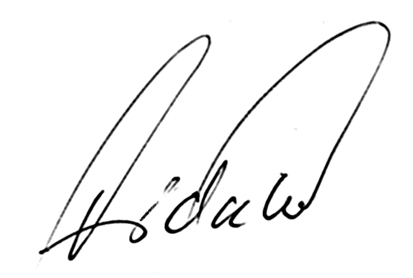 PredsjednikMiljenko Vidak